ПРОЄКТ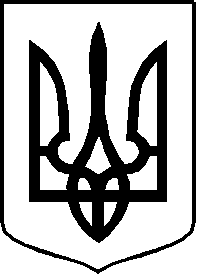 КАБІНЕТ МІНІСТРІВ УКРАЇНИПОСТАНОВАвід _______________ №_______________КиївПро внесення змін у додатки 1 та 2 до постанови Кабінету Міністрів України від 6 березня 2019 р. № 183Кабінет Міністрів України постановляє:Внести зміни у додатки 1 і 2 до постанови Кабінету Міністрів України 
від 6 березня 2019 р. № 183 «Про затвердження критеріїв, за якими оцінюється ступінь ризику від провадження господарської діяльності у сфері попередження та зменшення вживання тютюнових виробів та їх шкідливого впливу на здоров’я населення та визначається періодичність здійснення планових заходів державного нагляду (контролю) Державною службою з питань безпечності харчових продуктів та захисту споживачів» (Офіційний вісник України 
від 22.03.2019 – 2019 р., № 22, стор. 80, стаття 778, код акта 93750/2019), виклавши їх у редакції, що додається.Ця постанова набирає чинності з дня її опублікування і застосовується 
з 11 липня 2023 р.Прем’єр-міністр України						         Д. ШМИГАЛЬ								 Додаток 1
								до критеріїв			           (в редакції постанови Кабінету Міністрів України
						від _______________ № ______)РИЗИКИ
настання негативних наслідків від провадження господарської діяльності у сфері попередження та зменшення вживання тютюнових виробів та їх шкідливого впливу на здоров’я населення								Додаток 2
								до критеріїв    		       	       (в редакції постанови Кабінету Міністрів України
						від _______________ № ______)ПЕРЕЛІК КРИТЕРІЇВ,
за якими оцінюється ступінь ризику від провадження господарської діяльності у сфері попередження та зменшення вживання тютюнових виробів та їх шкідливого впливу на здоров’я населення, їх показники, кількість балів за кожним показником, шкала балів та періодичність проведення планових заходів державного нагляду (контролю)__________
Примітка. Якщо суб’єкт господарювання відповідає одночасно кільком показникам критерію, застосовується показник з найбільшою кількістю балів.___________________________________________Цілі державного нагляду (контролю) (код)Ризик настання негативних наслідків від провадження господарської діяльностіРизик настання негативних наслідків від провадження господарської діяльностіРизик настання негативних наслідків від провадження господарської діяльностіКритерії, за якими оцінюється ступінь ризику від провадження господарської діяльності та визначається періодичність проведення планових заходів державного нагляду (контролю)Критерії, за якими оцінюється ступінь ризику від провадження господарської діяльності та визначається періодичність проведення планових заходів державного нагляду (контролю)Цілі державного нагляду (контролю) (код)подія, що містить ризик настання негативних наслідківнегативний наслідокЖиття та здоров’я людини (О1)розміщення попільничок чи кальяну або куріння, вживання, використання тютюнових виробів, електронних сигарет, пристроїв для споживання тютюнових виробів без їх згоряння, кальянів, у заборонених законом місцях, а також відсутність графічного знаку про заборону куріння з відповідним текстом попередження шкода здоров’ю людини внаслідок активного або пасивного куріння, вживання тютюнових виробів,  використання пристроїв для споживання тютюнових виробів без їх згоряння та електронних сигаретвиди порушень вимог законодавства про заходи щодо попередження та зменшення вживання тютюнових виробів та їх шкідливого впливу на здоров’я населення, виявлених за результатами заходів державного нагляду (контролю), проведених протягом останніх трьох років, що передують плановому періодувид діяльності, що провадиться суб’єктом господарювання»види порушень вимог законодавства про заходи щодо попередження та зменшення вживання тютюнових виробів та їх шкідливого впливу на здоров’я населення, виявлених за результатами заходів державного нагляду (контролю), проведених протягом останніх трьох років, що передують плановому періодувид діяльності, що провадиться суб’єктом господарювання»Життя та здоров’я людини (О1)реалізація (продаж) тютюнових виробів, предметів, пов’язаних з їх вживанням, трав’яних виробів для куріння, електронних сигарет, заправних контейнерів, рідин, що використовуються в електронних сигаретах, пристроїв для споживання тютюнових виробів без їх згоряння особам, які не досягли 18 років, чи реалізації (продажу) тютюнових виробів в одиничних пачках, що містять менше 20 сигарет, сигарил або цигарок, чи поштучно (крім сигар)шкода здоров’ю людини внаслідок активного або пасивного куріння, вживання тютюнових виробів,  використання пристроїв для споживання тютюнових виробів без їх згоряння та електронних сигаретвиди порушень вимог законодавства про заходи щодо попередження та зменшення вживання тютюнових виробів та їх шкідливого впливу на здоров’я населення, виявлених за результатами заходів державного нагляду (контролю), проведених протягом останніх трьох років, що передують плановому періодувид діяльності, що провадиться суб’єктом господарювання»види порушень вимог законодавства про заходи щодо попередження та зменшення вживання тютюнових виробів та їх шкідливого впливу на здоров’я населення, виявлених за результатами заходів державного нагляду (контролю), проведених протягом останніх трьох років, що передують плановому періодувид діяльності, що провадиться суб’єктом господарювання»Життя та здоров’я людини (О1)рекламування, стимулювання продажу та спонсорство тютюнових виробів, знаків для товарів і послуг, інших об’єктів права інтелектуальної власності, під якими випускаються тютюнові виробишкода здоров’ю людини внаслідок активного або пасивного куріння, вживання тютюнових виробіввиди порушень вимог законодавства про заходи щодо попередження та зменшення вживання тютюнових виробів та їх шкідливого впливу на здоров’я населення, виявлених за результатами заходів державного нагляду (контролю), проведених протягом останніх трьох років, що передують плановому періодувид діяльності, що провадиться суб’єктом господарювання»види порушень вимог законодавства про заходи щодо попередження та зменшення вживання тютюнових виробів та їх шкідливого впливу на здоров’я населення, виявлених за результатами заходів державного нагляду (контролю), проведених протягом останніх трьох років, що передують плановому періодувид діяльності, що провадиться суб’єктом господарювання»Життя та здоров’я людини (О1)рекламування, стимулювання продажу та спонсорство пристроїв для споживання тютюнових виробів без їх згоряння та електронних сигарет, заправних контейнерів, рідин, що використовуються в електронних сигаретахшкода здоров’ю людини внаслідок використання пристроїв для споживання тютюнових виробів без їх згоряння та електронних сигаретвиди порушень вимог законодавства про заходи щодо попередження та зменшення вживання тютюнових виробів та їх шкідливого впливу на здоров’я населення, виявлених за результатами заходів державного нагляду (контролю), проведених протягом останніх трьох років, що передують плановому періодувид діяльності, що провадиться суб’єктом господарювання»види порушень вимог законодавства про заходи щодо попередження та зменшення вживання тютюнових виробів та їх шкідливого впливу на здоров’я населення, виявлених за результатами заходів державного нагляду (контролю), проведених протягом останніх трьох років, що передують плановому періодувид діяльності, що провадиться суб’єктом господарювання»Життя та здоров’я людини (О1)невідведення у споруді аеропорту спеціальних місць для куріння вживання, використання тютюнових виробів, електронних сигарет, пристроїв для споживання тютюнових виробів без їх згоряння, кальянів або не обладнання таких місць витяжною вентиляцією та нерозміщення в них наочної інформації “Місце для куріння. Куріння шкодить Вашому здоров’ю!” з відповідним графічним знакомшкода здоров’ю людини внаслідок активного або пасивного куріння, вживання тютюнових виробів,  використання пристроїв для споживання тютюнових виробів без їх згоряння та електронних сигаретвиди порушень вимог законодавства про заходи щодо попередження та зменшення вживання тютюнових виробів та їх шкідливого впливу на здоров’я населення, виявлених за результатами заходів державного нагляду (контролю), проведених протягом останніх трьох років, що передують плановому періодувид діяльності, що провадиться суб’єктом господарювання»види порушень вимог законодавства про заходи щодо попередження та зменшення вживання тютюнових виробів та їх шкідливого впливу на здоров’я населення, виявлених за результатами заходів державного нагляду (контролю), проведених протягом останніх трьох років, що передують плановому періодувид діяльності, що провадиться суб’єктом господарювання»Життя та здоров’я людини (О1)виробництво, оптова і роздрібна торгівля та імпорт для реалізації на території України тютюнових виробів з порушенням встановлених законодавством вимогшкода здоров’ю людини внаслідок активного або пасивного куріння, вживання тютюнових виробів види порушень вимог законодавства про заходи щодо попередження та зменшення вживання тютюнових виробів та їх шкідливого впливу на здоров’я населення, виявлених за результатами заходів державного нагляду (контролю), проведених протягом останніх трьох років, що передують плановому періодувид діяльності, що провадиться суб’єктом господарювання»види порушень вимог законодавства про заходи щодо попередження та зменшення вживання тютюнових виробів та їх шкідливого впливу на здоров’я населення, виявлених за результатами заходів державного нагляду (контролю), проведених протягом останніх трьох років, що передують плановому періодувид діяльності, що провадиться суб’єктом господарювання»Життя та здоров’я людини (О1)виробництво, оптова та роздрібна торгівля, експорт і імпорт електронних сигарет, заправних контейнерів, рідин, що використовуються в електронних сигаретах, з  порушенням встановлених законом вимог шкода здоров’ю людини внаслідок використання електронних сигаретвиди порушень вимог законодавства про заходи щодо попередження та зменшення вживання тютюнових виробів та їх шкідливого впливу на здоров’я населення, виявлених за результатами заходів державного нагляду (контролю), проведених протягом останніх трьох років, що передують плановому періодувид діяльності, що провадиться суб’єктом господарювання»види порушень вимог законодавства про заходи щодо попередження та зменшення вживання тютюнових виробів та їх шкідливого впливу на здоров’я населення, виявлених за результатами заходів державного нагляду (контролю), проведених протягом останніх трьох років, що передують плановому періодувид діяльності, що провадиться суб’єктом господарювання»Життя та здоров’я людини (О1)неподання, несвоєчасне подання або  подання не в повному обсязі  повідомлення про електронні сигарети, заправні контейнери, рідини, що використовуються в електронних сигаретах, які планується ввести в обіг на території Українишкода здоров’ю людини внаслідок використання електронних сигаретвиди порушень вимог законодавства про заходи щодо попередження та зменшення вживання тютюнових виробів та їх шкідливого впливу на здоров’я населення, виявлених за результатами заходів державного нагляду (контролю), проведених протягом останніх трьох років, що передують плановому періодувид діяльності, що провадиться суб’єктом господарювання»види порушень вимог законодавства про заходи щодо попередження та зменшення вживання тютюнових виробів та їх шкідливого впливу на здоров’я населення, виявлених за результатами заходів державного нагляду (контролю), проведених протягом останніх трьох років, що передують плановому періодувид діяльності, що провадиться суб’єктом господарювання»Життя та здоров’я людини (О1)неподання, несвоєчасне подання або подання не в повному обсязі звітності про інгредієнти тютюнових виробів і викиди та переліку всіх інгредієнтів, що використовуються при виробництві трав’яних виробів для куріння   шкода здоров’ю людини внаслідок активного або пасивного куріннявиди порушень вимог законодавства про заходи щодо попередження та зменшення вживання тютюнових виробів та їх шкідливого впливу на здоров’я населення, виявлених за результатами заходів державного нагляду (контролю), проведених протягом останніх трьох років, що передують плановому періодувид діяльності, що провадиться суб’єктом господарювання»види порушень вимог законодавства про заходи щодо попередження та зменшення вживання тютюнових виробів та їх шкідливого впливу на здоров’я населення, виявлених за результатами заходів державного нагляду (контролю), проведених протягом останніх трьох років, що передують плановому періодувид діяльності, що провадиться суб’єктом господарювання»Життя та здоров’я людини (О1)неподання, несвоєчасне подання або  подання не в повному обсязі повідомлення про новітній тютюновий виріб, який планується ввести в обіг на території України, а також іншої інформації визначеної закономшкода здоров’ю людини внаслідок активного або пасивного куріння, вживання тютюнових виробіввиди порушень вимог законодавства про заходи щодо попередження та зменшення вживання тютюнових виробів та їх шкідливого впливу на здоров’я населення, виявлених за результатами заходів державного нагляду (контролю), проведених протягом останніх трьох років, що передують плановому періодувид діяльності, що провадиться суб’єктом господарювання»види порушень вимог законодавства про заходи щодо попередження та зменшення вживання тютюнових виробів та їх шкідливого впливу на здоров’я населення, виявлених за результатами заходів державного нагляду (контролю), проведених протягом останніх трьох років, що передують плановому періодувид діяльності, що провадиться суб’єктом господарювання»Життя та здоров’я людини (О1)недотримання вимог щодо медичних попереджень та вимог до упакування тютюнових виробів, електронних сигарет, заправних контейнерів, рідин, що використовуються в електронних сигаретах, трав’яних виробів для куріння та бездимних тютюнових виробівшкода здоров’ю людини внаслідок активного або пасивного куріння,  вживання тютюнових виробів використання пристроїв для споживання тютюнових виробів без їх згоряння та електронних сигаретвиди порушень вимог законодавства про заходи щодо попередження та зменшення вживання тютюнових виробів та їх шкідливого впливу на здоров’я населення, виявлених за результатами заходів державного нагляду (контролю), проведених протягом останніх трьох років, що передують плановому періодувид діяльності, що провадиться суб’єктом господарювання»види порушень вимог законодавства про заходи щодо попередження та зменшення вживання тютюнових виробів та їх шкідливого впливу на здоров’я населення, виявлених за результатами заходів державного нагляду (контролю), проведених протягом останніх трьох років, що передують плановому періодувид діяльності, що провадиться суб’єктом господарювання»Критерії, за якими оцінюється ступінь ризику від провадження господарської діяльності та визначається періодичність проведення планових заходів державного нагляду (контролю)Критерії, за якими оцінюється ступінь ризику від провадження господарської діяльності та визначається періодичність проведення планових заходів державного нагляду (контролю)Показники критеріївПоказники критеріївКількість балів1. Види порушень вимог законодавства про заходи щодо попередження та зменшеннявживання тютюнових виробів та їх шкідливого впливу на здоров’я населення, виявлених за результатами заходів державного нагляду (контролю), проведених протягом останніх трьох років, що передують плановому періоду1. Види порушень вимог законодавства про заходи щодо попередження та зменшеннявживання тютюнових виробів та їх шкідливого впливу на здоров’я населення, виявлених за результатами заходів державного нагляду (контролю), проведених протягом останніх трьох років, що передують плановому періодуПорушення встановлених законодавством обмежень та заборон щодо виробництва, оптової і роздрібної торгівлі та імпорту для реалізації на території України тютюнових виробів Порушення встановлених законодавством обмежень та заборон щодо виробництва, оптової і роздрібної торгівлі та імпорту для реалізації на території України тютюнових виробів 231. Види порушень вимог законодавства про заходи щодо попередження та зменшеннявживання тютюнових виробів та їх шкідливого впливу на здоров’я населення, виявлених за результатами заходів державного нагляду (контролю), проведених протягом останніх трьох років, що передують плановому періоду1. Види порушень вимог законодавства про заходи щодо попередження та зменшеннявживання тютюнових виробів та їх шкідливого впливу на здоров’я населення, виявлених за результатами заходів державного нагляду (контролю), проведених протягом останніх трьох років, що передують плановому періодуПорушення встановлених законодавством обмежень та заборон щодо виробництва, оптової і роздрібної торгівлі та імпорту електронних сигарет, заправних контейнерів, рідин, що використовуються в електронних сигаретахПорушення встановлених законодавством обмежень та заборон щодо виробництва, оптової і роздрібної торгівлі та імпорту електронних сигарет, заправних контейнерів, рідин, що використовуються в електронних сигаретах221. Види порушень вимог законодавства про заходи щодо попередження та зменшеннявживання тютюнових виробів та їх шкідливого впливу на здоров’я населення, виявлених за результатами заходів державного нагляду (контролю), проведених протягом останніх трьох років, що передують плановому періоду1. Види порушень вимог законодавства про заходи щодо попередження та зменшеннявживання тютюнових виробів та їх шкідливого впливу на здоров’я населення, виявлених за результатами заходів державного нагляду (контролю), проведених протягом останніх трьох років, що передують плановому періодунеподання, несвоєчасне подання або подання не в повному обсязі звітності про інгредієнти тютюнових виробів і викиди та переліку всіх інгредієнтів, що використовуються при виробництві трав’яних виробів для куріння   неподання, несвоєчасне подання або подання не в повному обсязі звітності про інгредієнти тютюнових виробів і викиди та переліку всіх інгредієнтів, що використовуються при виробництві трав’яних виробів для куріння   201. Види порушень вимог законодавства про заходи щодо попередження та зменшеннявживання тютюнових виробів та їх шкідливого впливу на здоров’я населення, виявлених за результатами заходів державного нагляду (контролю), проведених протягом останніх трьох років, що передують плановому періоду1. Види порушень вимог законодавства про заходи щодо попередження та зменшеннявживання тютюнових виробів та їх шкідливого впливу на здоров’я населення, виявлених за результатами заходів державного нагляду (контролю), проведених протягом останніх трьох років, що передують плановому періодунеподання, несвоєчасне подання або  подання не в повному обсязі  повідомлення про електронні сигарети, заправні контейнери, рідини, що використовуються в електронних сигаретах, які планується ввести в обіг на території Українинеподання, несвоєчасне подання або  подання не в повному обсязі  повідомлення про електронні сигарети, заправні контейнери, рідини, що використовуються в електронних сигаретах, які планується ввести в обіг на території України201. Види порушень вимог законодавства про заходи щодо попередження та зменшеннявживання тютюнових виробів та їх шкідливого впливу на здоров’я населення, виявлених за результатами заходів державного нагляду (контролю), проведених протягом останніх трьох років, що передують плановому періоду1. Види порушень вимог законодавства про заходи щодо попередження та зменшеннявживання тютюнових виробів та їх шкідливого впливу на здоров’я населення, виявлених за результатами заходів державного нагляду (контролю), проведених протягом останніх трьох років, що передують плановому періодувідсутність медичних попереджень споживачів тютюнових виробів для куріння, порушення вимог щодо змісту, форми та розміщення таких попереджень, порушення вимог щодо упакування тютюнових виробів для куріннявідсутність медичних попереджень споживачів тютюнових виробів для куріння, порушення вимог щодо змісту, форми та розміщення таких попереджень, порушення вимог щодо упакування тютюнових виробів для куріння111. Види порушень вимог законодавства про заходи щодо попередження та зменшеннявживання тютюнових виробів та їх шкідливого впливу на здоров’я населення, виявлених за результатами заходів державного нагляду (контролю), проведених протягом останніх трьох років, що передують плановому періоду1. Види порушень вимог законодавства про заходи щодо попередження та зменшеннявживання тютюнових виробів та їх шкідливого впливу на здоров’я населення, виявлених за результатами заходів державного нагляду (контролю), проведених протягом останніх трьох років, що передують плановому періодувідсутність медичних попереджень споживачів, порушення вимог щодо змісту, форми та розміщення таких попереджень, порушення вимог щодо упакування електронних сигарет, заправних контейнерів, рідин, що використовуються в електронних сигаретахвідсутність медичних попереджень споживачів, порушення вимог щодо змісту, форми та розміщення таких попереджень, порушення вимог щодо упакування електронних сигарет, заправних контейнерів, рідин, що використовуються в електронних сигаретах111. Види порушень вимог законодавства про заходи щодо попередження та зменшеннявживання тютюнових виробів та їх шкідливого впливу на здоров’я населення, виявлених за результатами заходів державного нагляду (контролю), проведених протягом останніх трьох років, що передують плановому періоду1. Види порушень вимог законодавства про заходи щодо попередження та зменшеннявживання тютюнових виробів та їх шкідливого впливу на здоров’я населення, виявлених за результатами заходів державного нагляду (контролю), проведених протягом останніх трьох років, що передують плановому періодувідсутність медичних попереджень споживачів, порушення вимог щодо змісту, форми та розміщення таких попереджень, порушення вимог щодо упакування трав’яних виробів для куріннявідсутність медичних попереджень споживачів, порушення вимог щодо змісту, форми та розміщення таких попереджень, порушення вимог щодо упакування трав’яних виробів для куріння101. Види порушень вимог законодавства про заходи щодо попередження та зменшеннявживання тютюнових виробів та їх шкідливого впливу на здоров’я населення, виявлених за результатами заходів державного нагляду (контролю), проведених протягом останніх трьох років, що передують плановому періоду1. Види порушень вимог законодавства про заходи щодо попередження та зменшеннявживання тютюнових виробів та їх шкідливого впливу на здоров’я населення, виявлених за результатами заходів державного нагляду (контролю), проведених протягом останніх трьох років, що передують плановому періодувідсутність медичних попереджень споживачів бездимних тютюнових виробів, порушення вимог щодо змісту, форми та розміщення таких попередженьвідсутність медичних попереджень споживачів бездимних тютюнових виробів, порушення вимог щодо змісту, форми та розміщення таких попереджень211. Види порушень вимог законодавства про заходи щодо попередження та зменшеннявживання тютюнових виробів та їх шкідливого впливу на здоров’я населення, виявлених за результатами заходів державного нагляду (контролю), проведених протягом останніх трьох років, що передують плановому періоду1. Види порушень вимог законодавства про заходи щодо попередження та зменшеннявживання тютюнових виробів та їх шкідливого впливу на здоров’я населення, виявлених за результатами заходів державного нагляду (контролю), проведених протягом останніх трьох років, що передують плановому періодунеподання, несвоєчасне подання або  подання не в повному обсязі повідомлення про новітній тютюновий виріб, який планується ввести в обіг на території України, а також іншої інформації визначеної закономнеподання, несвоєчасне подання або  подання не в повному обсязі повідомлення про новітній тютюновий виріб, який планується ввести в обіг на території України, а також іншої інформації визначеної законом201. Види порушень вимог законодавства про заходи щодо попередження та зменшеннявживання тютюнових виробів та їх шкідливого впливу на здоров’я населення, виявлених за результатами заходів державного нагляду (контролю), проведених протягом останніх трьох років, що передують плановому періоду1. Види порушень вимог законодавства про заходи щодо попередження та зменшеннявживання тютюнових виробів та їх шкідливого впливу на здоров’я населення, виявлених за результатами заходів державного нагляду (контролю), проведених протягом останніх трьох років, що передують плановому періодуреалізація (продаж) тютюнових виробів, предметів, пов’язаних з їх вживанням, трав’яних виробів для куріння, електронних сигарет, заправних контейнерів, рідин, що використовуються в електронних сигаретах, пристроїв для споживання тютюнових виробів без їх згоряння особам, які не досягли 18 років, чи реалізація (продаж) тютюнових виробів в одиничних пачках, що містять менше 20 сигарет, сигарил або цигарок, чи поштучно (крім сигар)реалізація (продаж) тютюнових виробів, предметів, пов’язаних з їх вживанням, трав’яних виробів для куріння, електронних сигарет, заправних контейнерів, рідин, що використовуються в електронних сигаретах, пристроїв для споживання тютюнових виробів без їх згоряння особам, які не досягли 18 років, чи реалізація (продаж) тютюнових виробів в одиничних пачках, що містять менше 20 сигарет, сигарил або цигарок, чи поштучно (крім сигар)221. Види порушень вимог законодавства про заходи щодо попередження та зменшеннявживання тютюнових виробів та їх шкідливого впливу на здоров’я населення, виявлених за результатами заходів державного нагляду (контролю), проведених протягом останніх трьох років, що передують плановому періоду1. Види порушень вимог законодавства про заходи щодо попередження та зменшеннявживання тютюнових виробів та їх шкідливого впливу на здоров’я населення, виявлених за результатами заходів державного нагляду (контролю), проведених протягом останніх трьох років, що передують плановому періодурозміщення кальяну або куріння, вживання, використання тютюнових виробів, електронних сигарет, пристроїв для споживання тютюнових виробів без їх згоряння, кальянів у місцях, передбачених частиною другою статті 13 цього Закону, крім приміщень закладів ресторанного господарстврозміщення кальяну або куріння, вживання, використання тютюнових виробів, електронних сигарет, пристроїв для споживання тютюнових виробів без їх згоряння, кальянів у місцях, передбачених частиною другою статті 13 цього Закону, крім приміщень закладів ресторанного господарств221. Види порушень вимог законодавства про заходи щодо попередження та зменшеннявживання тютюнових виробів та їх шкідливого впливу на здоров’я населення, виявлених за результатами заходів державного нагляду (контролю), проведених протягом останніх трьох років, що передують плановому періоду1. Види порушень вимог законодавства про заходи щодо попередження та зменшеннявживання тютюнових виробів та їх шкідливого впливу на здоров’я населення, виявлених за результатами заходів державного нагляду (контролю), проведених протягом останніх трьох років, що передують плановому періодурозміщення попільничок чи кальяну або куріння, вживання, використання тютюнових виробів, електронних сигарет, пристроїв для споживання тютюнових виробів без їх згоряння, кальянів у приміщеннях закладів ресторанного господарства розміщення попільничок чи кальяну або куріння, вживання, використання тютюнових виробів, електронних сигарет, пристроїв для споживання тютюнових виробів без їх згоряння, кальянів у приміщеннях закладів ресторанного господарства 221. Види порушень вимог законодавства про заходи щодо попередження та зменшеннявживання тютюнових виробів та їх шкідливого впливу на здоров’я населення, виявлених за результатами заходів державного нагляду (контролю), проведених протягом останніх трьох років, що передують плановому періоду1. Види порушень вимог законодавства про заходи щодо попередження та зменшеннявживання тютюнових виробів та їх шкідливого впливу на здоров’я населення, виявлених за результатами заходів державного нагляду (контролю), проведених протягом останніх трьох років, що передують плановому періодунерозміщення графічного знака про заборону куріння і тексту такого змісту: "Куріння, вживання, використання тютюнових виробів, електронних сигарет, пристроїв для споживання тютюнових виробів без їх згоряння, кальянів заборонено!" у місцях і закладах, передбачених частиною другою статті 13  Закону України “Про заходи щодо попередження та зменшення вживання тютюнових виробів і їх шкідливого впливу на здоров’я населення”нерозміщення графічного знака про заборону куріння і тексту такого змісту: "Куріння, вживання, використання тютюнових виробів, електронних сигарет, пристроїв для споживання тютюнових виробів без їх згоряння, кальянів заборонено!" у місцях і закладах, передбачених частиною другою статті 13  Закону України “Про заходи щодо попередження та зменшення вживання тютюнових виробів і їх шкідливого впливу на здоров’я населення”211. Види порушень вимог законодавства про заходи щодо попередження та зменшеннявживання тютюнових виробів та їх шкідливого впливу на здоров’я населення, виявлених за результатами заходів державного нагляду (контролю), проведених протягом останніх трьох років, що передують плановому періоду1. Види порушень вимог законодавства про заходи щодо попередження та зменшеннявживання тютюнових виробів та їх шкідливого впливу на здоров’я населення, виявлених за результатами заходів державного нагляду (контролю), проведених протягом останніх трьох років, що передують плановому періодуневідведення у споруді аеропорту спеціального місця для куріння, вживання, використання тютюнових виробів, електронних сигарет, пристроїв для споживання тютюнових виробів без їх згоряння, кальянів, порушення вимог щодо площі такого місця, необладнання його витяжною вентиляцією, нерозміщення наочної інформації “Місце для куріння. Куріння шкодить Вашому здоров’ю!” з відповідним графічним знакомневідведення у споруді аеропорту спеціального місця для куріння, вживання, використання тютюнових виробів, електронних сигарет, пристроїв для споживання тютюнових виробів без їх згоряння, кальянів, порушення вимог щодо площі такого місця, необладнання його витяжною вентиляцією, нерозміщення наочної інформації “Місце для куріння. Куріння шкодить Вашому здоров’ю!” з відповідним графічним знаком21реклама і стимулювання продажу та спонсорство тютюнових виробів знаків для товарів і послуг, інших об’єктів права інтелектуальної власності під якими випускаються тютюнові вироби, пристроїв для споживання тютюнових виробів без їх згоряння та електронних сигарет, заправних контейнерів, рідин, що використовуються в електронних сигаретахреклама і стимулювання продажу та спонсорство тютюнових виробів знаків для товарів і послуг, інших об’єктів права інтелектуальної власності під якими випускаються тютюнові вироби, пристроїв для споживання тютюнових виробів без їх згоряння та електронних сигарет, заправних контейнерів, рідин, що використовуються в електронних сигаретах222. Вид діяльності, що провадиться суб’єктом господарювання2. Вид діяльності, що провадиться суб’єктом господарюваннядіяльність суб’єктів господарювання, визначена переліком місць та закладів, в яких заборонено куріння, вживання, використання тютюнових виробів, електронних сигарет, пристроїв для споживання тютюнових виробів без їх згоряння, кальянів (частина друга статті 13 Закону України “Про заходи щодо попередження та зменшення вживання тютюнових виробів і їх шкідливого впливу на здоров’я населення”)діяльність суб’єктів господарювання, визначена переліком місць та закладів, в яких заборонено куріння, вживання, використання тютюнових виробів, електронних сигарет, пристроїв для споживання тютюнових виробів без їх згоряння, кальянів (частина друга статті 13 Закону України “Про заходи щодо попередження та зменшення вживання тютюнових виробів і їх шкідливого впливу на здоров’я населення”)212. Вид діяльності, що провадиться суб’єктом господарювання2. Вид діяльності, що провадиться суб’єктом господарюваннявиробництво, оптова і роздрібна торгівля та імпорт для реалізації на території України тютюнових виробів та трав’яних виробів для куріння, реклама, стимулювання продажу та спонсорство тютюнових виробіввиробництво, оптова і роздрібна торгівля та імпорт для реалізації на території України тютюнових виробів та трав’яних виробів для куріння, реклама, стимулювання продажу та спонсорство тютюнових виробів202. Вид діяльності, що провадиться суб’єктом господарювання2. Вид діяльності, що провадиться суб’єктом господарюваннявиробництво, оптова та роздрібна торгівля, експорт і імпорт електронних сигарет, заправних контейнерів, рідин, що використовуються в електронних сигаретах, рекламування, стимулювання продажу та спонсорство та електронних сигарет, заправних контейнерів, рідин, що використовуються в електронних сигаретах, пристроїв для споживання тютюнових виробів без їх згоряннявиробництво, оптова та роздрібна торгівля, експорт і імпорт електронних сигарет, заправних контейнерів, рідин, що використовуються в електронних сигаретах, рекламування, стимулювання продажу та спонсорство та електронних сигарет, заправних контейнерів, рідин, що використовуються в електронних сигаретах, пристроїв для споживання тютюнових виробів без їх згоряння212. Вид діяльності, що провадиться суб’єктом господарювання2. Вид діяльності, що провадиться суб’єктом господарюваннядіяльність з надання послуг авіаперевезеньдіяльність з надання послуг авіаперевезень5Шкала балівСтупінь ризику від провадження господарської діяльностіСтупінь ризику від провадження господарської діяльностіПеріодичність проведення планових заходів державного нагляду (контролю)Періодичність проведення планових заходів державного нагляду (контролю)Від 41 до 100високий ступінь ризикувисокий ступінь ризикуодин раз на два рокиодин раз на два рокиВід 21 до 40середній ступінь ризикусередній ступінь ризикуодин раз на три рокиодин раз на три рокиВід 0 до 20незначний ступінь ризикунезначний ступінь ризикуодин раз на п’ять роківодин раз на п’ять років